St John’s BellingdonMorning Worship 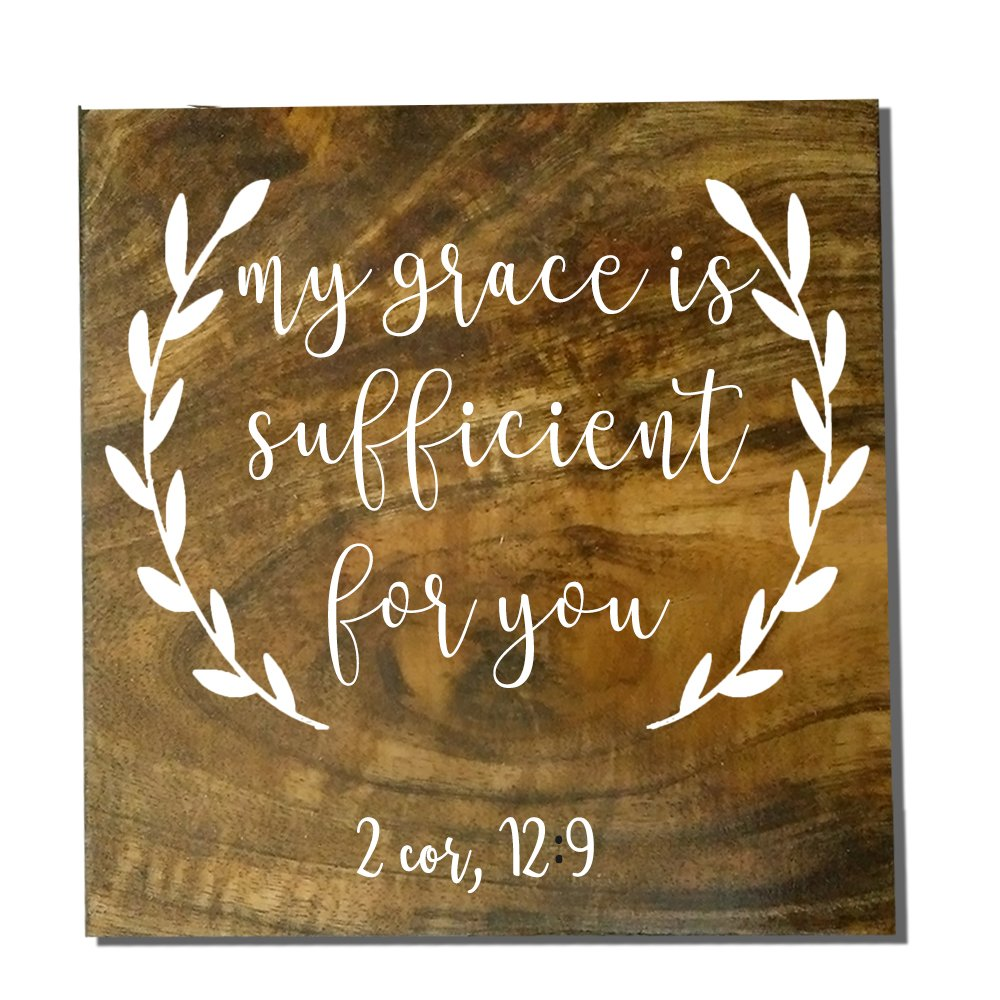 5th Sunday after TrinitySunday 4th July 202110.00amWelcome,  Introduction, and Prayer of PreparationGrace, mercy and peace  from God our Father and the Lord Jesus Christ be with youAnd also with you.Hymn 1.  Amazing grace! sung by St Martin’s Voices1	Amazing grace! – how sweet the sound – 
	that saved a wretch like me!
	I once was lost, but now am found,
	was blind, but now I see.

2	'Twas grace that taught my heart to fear
	and grace my fears relieved;
	how precious did that grace appear
	the hour I first believed!

3	Through many dangers, toils and snares
	I have already come;
	'tis grace has brought me safe thus far,
	and grace will lead me home.

4	The Lord has promised good to me,
	his word my hope secures;
	he will my shield and portion be
	as long as life endures.

5	When we've been there ten thousand years
	bright shining as the sun,
	we've no less days to sing God's praise
	than when we first begun.

John Newton (1725-1807), William Cowper (1731-1800), John Rees (1828-1900)Confession Jesus says, ‘Repent, for the kingdom of heaven is close at hand.’So let us turn away from sin and turn to Christ,confessing our sins in penitence and faith.Almighty God, our heavenly Father,
we have sinned against you and against our neighbour,
in thought and word and deed,
through negligence, through weakness,
through our own deliberate fault.
We are truly sorry,
and repent of all our sins.
For the sake of your Son Jesus Christ, who died for us,
forgive us all that is past;
and grant that we may serve you in newness of life
to the glory of your name. Amen.Absolution Almighty God,who forgives all who truly repent,have mercy upon us,pardon and deliver us from all our sins,confirm and strengthen us in all goodness,and keep us in life eternal;through Jesus Christ our Lord.Amen.Psalm 861 Hear me, Lord, and answer me,
    for I am poor and needy.
2 Guard my life, for I am faithful to you;
    save your servant who trusts in you.
You are my God; 3 have mercy on me, Lord,
    for I call to you all day long.
4 Bring joy to your servant, Lord,
    for I put my trust in you.5 You, Lord, are forgiving and good,
    abounding in love to all who call to you.
6 Hear my prayer, Lord;
    listen to my cry for mercy.
7 When I am in distress, I call to you,
    because you answer me.8 Among the gods there is none like you, Lord;
    no deeds can compare with yours.
9 All the nations you have made
    will come and worship before you, Lord;
    they will bring glory to your name.
10 For you are great and do marvellous deeds;
    you alone are God.11 Teach me your way, Lord,
    that I may rely on your faithfulness;
give me an undivided heart,
    that I may fear your name.
12 I will praise you, Lord my God, with all my heart;
    I will glorify your name for ever.13 For great is your love towards me;
    you have delivered me from the depths,
    from the realm of the dead.14 Arrogant foes are attacking me, O God;
    ruthless people are trying to kill me –
    they have no regard for you.
15 But you, Lord, are a compassionate and gracious God,
    slow to anger, abounding in love and faithfulness.
16 Turn to me and have mercy on me;
    show your strength on behalf of your servant;
save me, because I serve you
    just as my mother did.
17 Give me a sign of your goodness,
    that my enemies may see it and be put to shame,
    for you, Lord, have helped me and comforted me.Readings - Terry 2 Corinthians 12:2-102 I know a man in Christ who fourteen years ago was caught up to the third heaven. Whether it was in the body or out of the body I do not know – God knows. 3 And I know that this man – whether in the body or apart from the body I do not know, but God knows – 4 was caught up to paradise and heard inexpressible things, things that no one is permitted to tell. 5 I will boast about a man like that, but I will not boast about myself, except about my weaknesses. 6 Even if I should choose to boast, I would not be a fool, because I would be speaking the truth. But I refrain, so no one will think more of me than is warranted by what I do or say, 7 or because of these surpassingly great revelations. Therefore, in order to keep me from becoming conceited, I was given a thorn in my flesh, a messenger of Satan, to torment me. 8 Three times I pleaded with the Lord to take it away from me. 9 But he said to me, ‘My grace is sufficient for you, for my power is made perfect in weakness.’ Therefore I will boast all the more gladly about my weaknesses, so that Christ’s power may rest on me. 10 That is why, for Christ’s sake, I delight in weaknesses, in insults, in hardships, in persecutions, in difficulties. For when I am weak, then I am strong. Mark 6:1-131He left that place and came to his hometown, and his disciples followed him. 2 On the sabbath he began to teach in the synagogue, and many who heard him were astounded. They said, “Where did this man get all this? What is this wisdom that has been given to him? What deeds of power are being done by his hands! 3 Is not this the carpenter, the son of Mary and brother of James and Joses and Judas and Simon, and are not his sisters here with us?” And they took offense at him. 4 Then Jesus said to them, “Prophets are not without honour, except in their hometown, and among their own kin, and in their own house.” 5 And he could do no deed of power there, except that he laid his hands on a few sick people and cured them. 6 And he was amazed at their unbelief.Then he went about among the villages teaching. 7 He called the twelve and began to send them out two by two, and gave them authority over the unclean spirits. 8 He ordered them to take nothing for their journey except a staff; no bread, no bag, no money in their belts; 9 but to wear sandals and not to put on two tunics. 10 He said to them, “Wherever you enter a house, stay there until you leave the place. 11 If any place will not welcome you and they refuse to hear you, as you leave, shake off the dust that is on your feet as a testimony against them.” 12 So they went out and proclaimed that all should repent. 13 They cast out many demons, and anointed with oil many who were sick and cured them.Sermon – Tim Yates Hymn 2   How deep the Father’s love for ussung by St Martin’s Voices1	How deep the Father's love for us,
	How vast beyond all measure,
	That He should give His only Son
	To make a wretch His treasure.
	How great the pain of searing loss -
	The Father turns His face away,
	As wounds which mar the Chosen One
	Bring many sons to glory.
	
2	Behold the man upon a cross,
	My sin upon His shoulders;
	Ashamed, I hear my mocking voice
	Call out among the scoffers.
	It was my sin that held Him there
	Until it was accomplished;
	His dying breath has brought me life -
	I know that it is finished.
	
3	I will not boast in anything,
	No gifts, no power, no wisdom;
	But I will boast in Jesus Christ,
	His death and resurrection.
	Why should I gain from His reward?
	I cannot give an answer;
	But this I know with all my heart -
	His wounds have paid my ransom. 

Stuart Townend
© 1995 Thankyou Music/Adm. by worshiptogether.com songs excl. UK & Europe, adm. by kingswaysongs.com. www.kingswaysongs.com. Used by permission.

(CCLI 1558110; One License 150238)
The Lord’s PrayerOur Father in heaven,
hallowed be your name,
your kingdom come,
your will be done,
on earth as in heaven.
Give us today our daily bread.
Forgive us our sins
as we forgive those who sin against us.
Lead us not into temptation
but deliver us from evil.
For the kingdom, the power,
and the glory are yours
now and for ever. Amen.Collect for the Fifth Sunday after TrinityAlmighty God,send down upon your Churchthe riches of your Spirit,and kindle in all who minister the gospelyour countless gifts of grace;through Jesus Christ our Lord.Amen Morning CollectAlmighty and everlasting God,we thank you that you have brought us safelyto the beginning of this day.Keep us from falling into sinor running into danger,order us in all our doingsand guide us to do alwayswhat is righteous in your sight;through Jesus Christ our Lord. Amen.Intercessions led by Jill Dwight Hymn 3 Lord of all hopefulnesssung by St Martin’s Voices

1	 Lord of all hopefulness, Lord of all joy,
 	Whose trust, ever child-like, no care could destroy,
	 Be there at our waking, and give us, we pray,
	 Your bliss in our hearts, Lord, at the break of the day.

2	 Lord of all eagerness, Lord of all faith,
	Whose strong hands were skilled at the plane and the lathe,
   Be there at our labours, and give us, we pray,
  	Your strength in our hearts, Lord, at the noon of the day.

3  Lord of all kindliness, Lord of all grace,
	 Your hands swift to welcome, your arms to embrace,
	 Be there at our homing, and give us, we pray,
	 Your love in our hearts, Lord, at the eve of the day.

4  Lord of all gentleness, Lord of all calm,
	 Whose voice is contentment, whose presence is balm,
	 Be there at our sleeping, and give us, we pray,
	 Your peace in our hearts, Lord, at the end of the day.
Jan Struther (1901-1953)
© Oxford University Press(CCLI 4778835, One License 148926)
Notices and announcements Closing Prayer and blessing